University of Illinois Springfield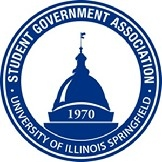 Student Government Association Resolution #4Resolution Title: Vote on Credit/No Credit Grading for 2021-2022 Academic YearResolution Sponsor: President Jarrod J. KnapperWhereas, The Student Government Association serves to represent all students of UIS, andWhereas, the administration of UIS allowed for Credit/No Credit Grading options for the Spring ’20, Summer ’20, Fall ’20, and Spring ’21 academic semesters, andWhereas, UIS administration has chosen to revert back to the traditional grading method for the 2021-2022 academic year, andWhereas, two students have raised concerns to the President of SGA regarding this change, requesting that SGA discuss the matter, andWhereas, one student has contacted the Campus Senate President and other members of UIS administration regarding this matter, andWhereas, the Senate Executive Committee has requested a vote by the SGA to determine whether or not this issue should be brought before the Campus Senate.Therefore, Be It Resolved, that the SGA will discuss and vote on this matter, whether or not to bring the Credit/No Credit grading option for the 2021-2022 academic year to the Campus Senate, and Be It Further Resolved, that should an affirmative vote be received, the matter and a resolution will be brought to the Campus Senate and/or Senate Executive Committee, andBe It Further Resolved, that should a dissenting vote be received, the matter will not be discussed further, and the Campus Senate and/or Senate Executive Committee will not consider the matter at this time._______________________                                                                _______________________     Signature of Secretary						        Signature of President